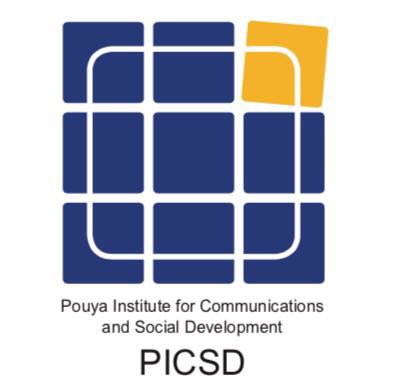 Déclaration orale de la 9ème session du Forum sur les questions relatives aux minoritésLa Situation des minorités au MondeMonsieur le président,L’extrémisme religieux, que ce soit dans le christianisme, dans l’islam, dans le bouddhisme, ou dans toute autre religion provoque toujours des actes de barbarie. L’influence de la théorie religieuse de la ¨guerre juste¨ dans la diplomatie américaine lors de l’invasion de l’Irak en 2003, l’émergence du phénomène de ISIL en Irak et en Syrie et le fondamentalisme bouddhiste contre la minorité musulmane des Rohingyas en Birmanie, illustrent le danger inhérent aux idées religieuses extrémistes. Ce sont les personnes appartenant aux minorités religieuses qui sont naturellement les plus menacées face à ce genre d’extrémisme. L’intervention des États pour soutenir les minorités avec qui ils partagent la même croyance religieuse, ne fait généralement qu’alimenter le feu de la guerre dans laquelle ces mêmes minorités sont oubliées.La situation actuelle des minorités ethno-religieuses en Irak et en Syrie est plus que jamais préoccupante. Le génocide contre les Yézidis, les chrétiens catholiques et chaldéens, les musulmans chiites et sunnites, les kurdes et les Turcomans par ISIL, requière une réponse rapide et décisive de la part de la communauté internationale. Notre Organisation tient à proposer au Forum de mener des études approfondies sur les origines du fondamentalisme religieux. En effet, en vue d’empêcher tout acte de violence contre les minorités ethno-religieuses, et de prévenir l’apparition d’un autre ISIL dans le futur, il nous semble nécessaire d’aborder ce phénomène sous ses différents aspects sociologique, économique, géopolitique et politique. Afin d'en neutraliser le développement idéologique. Je vous remercie Monsieur le président.